First 5 Terms GREEN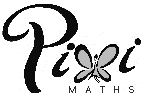 Find the first 5 terms of the following sequences.___  ___  ___  ___  ______  ___  ___  ___  ______  ___  ___  ___  ______  ___  ___  ___  ______  ___  ___  ___  ______  ___  ___  ___  ___First 5 Terms AMBERFind the first 5 terms of the following sequences. ___ ___ ______  ___  ___  ___  ___ ______  ___  ___  ___  ______  ___  ___  ___  ___ ___ ______  ___  ___  ___  ______  ___  ___  ___  ______  ___  ___  ___  ___First 5 Terms REDFind the first 5 terms of the following sequences. _5_ _8_ ___ ___   ____5_  _8_  ___  ___  ___ ___ ___ ______  ___  ___  ___  ______  ___  ___  ___  ___ _0_ ___ ___ ___ ____0_  ___  ___  ___  ______  ___  ___  ___  ______  ___  ___  ___  ___